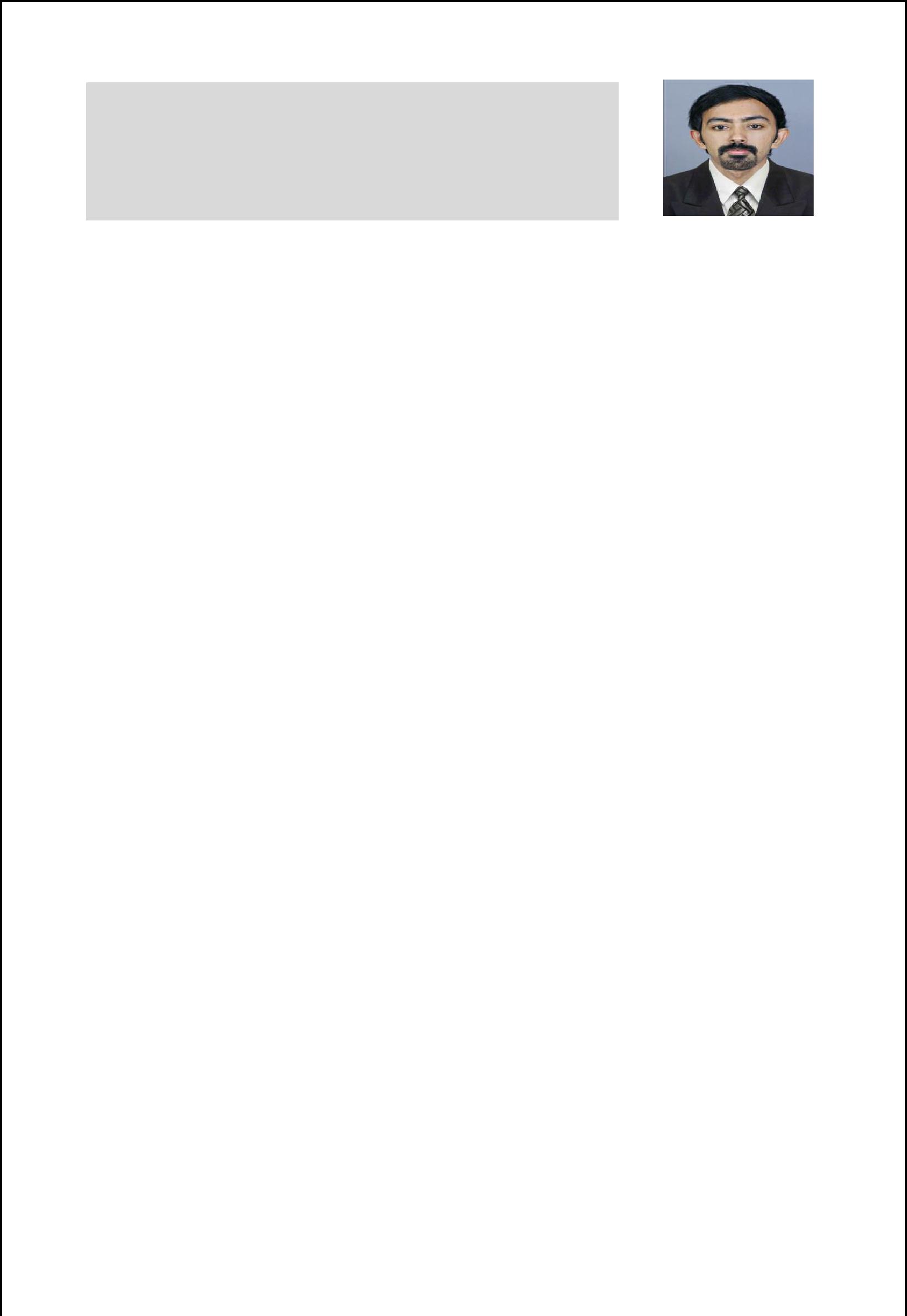 Tinson Email : tinson-394306@2freemail.com Visa Status: EmploymentHIGHLIGHTSHaving Two years of experiences in Design & Estimation for systems, like structured cabling, Security, Intercom, PABX, Audio Visual, PA & BGM Systems for High Value IT integrated Projects.Capable to Estimate for Structured cabling system for the projects like High rise towers,Shopping Malls, Big Hotels, Large corporate offices, Warehouses, Factories, etc…More than one years of experience as associate in EXL services PVT LTD.Excellent qualities such as working under pressure, multi-tasking, teamwork, leadership, negotiation & analysis.Possess excellent presentation and communication skills.PROFESSIONAL SNAPSHOTOrganization DetailsDubai, UAEEstimation Head (07.10.2017 to present)Roles and Responsibilities:Designing, Planning, Estimating, Preparing BOQ & Proposals for Structured cabling, Security, Intercom, PABX, Audio Visual, PA & BGM Systems.Preparing quote for Data center system: Rack, UPS, EMS, FM200Preparing quote for Active part, like Switch, Access point, Router, Server, etc….Capable to Design and Estimate for Structured cabling system for the projects like High rise towers, Shopping Malls, Big Hotels, Very large corporate offices, Warehouses, Factories, etc…Analyze and review the technical specifications, shop drawings, Schematic, etc..Preparing BOQ & Quote for Audio Visual system for big projects under the instructions and guidelines of senior Audio Visual Engineer.Computes costs by analyzing labor, material, and time requirementsPerform the tasks of preparing compliance statement for the project specification.Analyze and develop appropriate system shop & schematic drawings by coordinating with draftsman.Customer File Management such as Project Inquiries, Quotations / Proposals.Handle responsibilities of preparing and submitting monthly working progress to the Manager.Major Projects :Imperial Club Lounge, Fit out- Atlantis The Palm, Jumeirah (2018)Designed & installed Systems like: SCS, Wi-Fi , Security & Audio Visual System.Installed around 150 Cat6 points with 12Core OS2 Backbone cabling.Installed Panduit IDF, APC UPS & Cisco Network switchesInstalled Cisco 17 Nos. of indoor & 2 Nos. of Outdoor Wi-Fi access points.Installed 3 Readers & 47 Cameras as part of Security System.Designed & installed very high end AV Solutions includes Samsung LED TV, QSC/Tannoy/Meyer sound BGM system & Crestron control system.Wave House- Atlantis The Palm, Jumeirah (2018)Designed & installed Systems like: SCS, Wi-Fi , Security & Audio Visual System.Installed around 300 Cat6 points with more than 3000 Mtrs of 12Core/24 core OS2 Backbone cabling.Installed Panduit IDF, APC UPS & Cisco Network switches.Installed Cisco 26 Nos. of indoor & 19 Nos. of Outdoor Wi-Fi access points.Installed 87 Cameras (Indoor & outdoor) as part of Security System.Designed & installed AV Solutions like Samsung LED TVKings College Hospital Clinic, Marina Dubai (2018)Designed & installed Systems like: SCS, Wi-Fi , Security & Audio Visual System.Installed around 250 Cat6A points.Installed Otron IT racks & APC UPS.Installed Cisco 13 Nos. of Wi-Fi access points.Installed Avigilon 17 Nos. of Cameras & 13 Nos. of Access control reader, 2 Nos. of Time & Attendance system as part of Security System.Designed & installed AV Solutions includes LG LED & signage display, Polycom Video conference, Crestron control system.Hard Rock Café at Dubai Airport (2018)Designed & installed Systems like: SCS, Wi-Fi, Security & Audio Visual System.Installed around 140 Cat6A points.Installed Rittal IT racks & APC UPS.Installed Avigilon 28 Nos. of Cameras & 13 Nos. of Access control reader & Time & Attendance system as part of Security System.Designed & installed AV Solutions includes LG LED & signage display, Polycom Video conference, Crestron control system.Sharjah Airport Free zone Head Office (2019)Designed & installed Systems like: SCS & Audio Visual System.Installed around 855 plus Cat6 points & more than 3000 Mtrs of 12 Core SM backbone cabling.Installed APC IT rack.Designed & installed AV Solutions includes Sharp Meeting room scheduler, Epson projector, Barco click share, Bose speakers & Crestron control systems etc. in Conference room.PART OF BELOW PROJECTS:Executive Office, Teen room, East & West Lift cars in Atlantis The Palm.Calfornia restaurant in Damac Towers, Dubai- SCS, Cisco 5 Nos. of Wi-Fi standalone Wi-Fi access points, 10 Nos. of Samsung CCTV & 24 Nos. of Bose BGM speakers.Telecommunications Regulatory Authority new office, Dubai 430 plus Panduit Cat6a points Access control cabling including Panduit 9 Nos. of wall mounted racks.Ferrari & Maserati show room-Dubai structured cabling system includes 467 Cat6 cable points & 12 core OS2 backbone cabling.Lincoln show room-Dubai structured cabling system includes 430 Cat6 cable points & 12 core OS2 backbone cablingC3 Card Office, Dubai- 370 Cat6a points and 15 Nos. of Suprema access control reader & 10 Nos. of CCTV as security system.Schlumberger-Redah-Warehousem, Ras Al Khaima :- Around 75 Nos. Cat6 points and 11 Nos. of Lenel/HID access control reader as security system.Health plus Clinic, Abu Dhabi:- Around 140 Nos. Cat6 points and 24 Nos. of BGM speakerSuperior Brands worked with:Audio Visual Systems:-CRESTRON, EXTRON, QSC, BARCO, POLYCOM, SAMSUNG, LG, NEC, SONY,EPSON, HITACHI,CANON,INFOCUS, DRAPER & ANCHOR,SHARP,MEYER SOUND,TANNOY,JBL,RCF ETC…SCS System:-MOLEX,PANDUIT,LEVITON,LEGRAND,COMMSCOPE,EXCEL,R&M,3M,BELDEN,TECHLOSecurity System :-WI-FI System:-CISCO,ARUBA, UBIQUITI, LINKSYS ETC..Skills, Knowledge, and Abilities:Excellent organization skills and attention to detail.Demonstrates an independent work initiative, sound judgment and strong work ethic. o Experience in collecting and analysing data with strong leadership capabilities.o  Ability to handle multiple tasks simultaneously.EDUCATIONAL CREDENTIALSEducational Profile:Master of Computer Applications from CCSIT, Dr. John Matthai Centre, Thrissur (Calicut University), Kerala in 2014.Bachelor of Science from St. Aloysius College, Thrissur (Calicut University), Kerala in 2011 (Mathematics).Higher Secondary School Education from St. Antony’s HSS, Pudukad, Kerala in 2008.Secondary School Education from Deepthi High School, Thalore, Thrissur, Kerala in 2006.PERSONAL VITAEDate of Birth: 19/08/1990Gender: MaleMarital Status: UnmarriedNationality: IndianReligion: Christian, RCPassport Valid till 26/09/2020Visa Status: Employment, valid till 30/10/2019Language Proficiency: English, MalayalamHobbies: Reading, Writing poemsDeclaration:I hereby declare that all the information provided above is true and genuine to the best of my knowledge.Place: Al Qusais, DubaiYours sincerely,Tinson 